LIMBURGS BRIDGEWEEKEND  2 - 4 JUNI 2023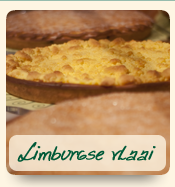 Fletcher Hotel-Restaurant Weert****  gelegen in het centrum   
vanaf  € 189,-- per persoon op basis van halfpension en vele extra’s.ProgrammaVrijdag 2 juni
15.00 u inchecken
17.00 u welkomstdrankje & welkomstpresentje
Aansluitend diner en bridgen, prijsuitreiking in de bar met bittergarnituur.Zaterdag 3 juni
Ontbijtbuffet
10.00 u bridgeclinic “de Ingooi: laat de tegenstander voor jou werken”
14.00 u optioneel: VVV Stadswandeling in Thorn “het witte stadje”
17.00 u pub-quiz over Limburg met ludieke prijzen
18.00 u diner en aansluitend bridgen, prijsuitreiking in de bar met bittergarnituur en  
 	  het maken van een groepsfoto. Zondag 4 juni
Ontbijtbuffet
11.00 u uitchecken
12.30 u optioneel: rondleiding op een Aspergeboerderij in Noord-Brabant.Prijzen
2 persoons comfort kamer met douche of bad en toilet per persoon    € 189,--  
1 persoons kamer toeslag p/nacht  € 25,--
Parkeren per auto eenmalig: € 10,-- (aan het hotel te voldoen samen met de toeristenbelasting en uw verbruikte consumpties).Inclusief
- welkomstdrankje
- welkomstpresentje 
- 2x ontbijtbuffet en 2x 3 gangendiner met keuze uit; vis - vlees - vegetarisch
- kopje koffie/thee bij aanvang drives & bittergarnituur aan het einde van de drives
- prijzen in natura
- bridgebegeleiding met een supersnelle uitslag
  1e avond: individueel en 2e avond: paren 
- bridgejournaals
- bridgeclinic 
- geen reserveringskosten

Aanmelden: 
Bridgeschool Karin Poppelaars Tel. 06-40032072  email vissershut@hotmail.com
